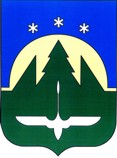 Городской округ Ханты-МансийскХанты-Мансийского автономного округа – ЮгрыПРЕДСЕДАТЕЛЬ ДУМЫ ГОРОДА ХАНТЫ-МАНСИЙСКАПОСТАНОВЛЕНИЕот 28 января 2021 года                 	                              	                                       № 3Об очередном заседанииДумы города Ханты-Мансийскашестого созыва1.Провести  очередное  заседание  Думы   города    Ханты-Мансийска  шестого созыва 26 февраля 2021 года в 1000 час.2.Включить в проект повестки дня очередного заседания Думы города Ханты-Мансийска следующие вопросы:2.1.Об отчете Главы города Ханты-Мансийска о результатах его деятельности, деятельности Администрации города Ханты-Мансийска, в том числе о решении вопросов, поставленных Думой города Ханты-Мансийска,                   за 2020 год.Вносит Глава города Ханты-Мансийска.2.2.Разное.3.Ответственным за подготовку указанных в пункте 2 настоящего постановления вопросов представить в организационное управление аппарата Думы города Ханты-Мансийска проекты документов, согласованные                               в установленном  порядке, в полном объеме (один экземпляр в оригинале,                один – электронный вариант, три в копии), заблаговременно до дня заседания комитетов и комиссий, не позднее 15 февраля 2021 года.4.Проекты документов по вопросам, не указанным  в пункте 2 настоящего постановления, вносятся не позднее 15 февраля 2021 года. 5.В случае неподготовленности вопроса к указанному сроку ответственным представить соответствующую информацию в организационное управление аппарата Думы города Ханты-Мансийска.6.Признать утратившим силу постановление Председателя Думы города Ханты-Мансийска от 18 января 2021 года № 1 «Об очередном заседании Думы города Ханты-Мансийска шестого созыва».Председатель Думыгорода Ханты-Мансийска			                                         К.Л. Пенчуков